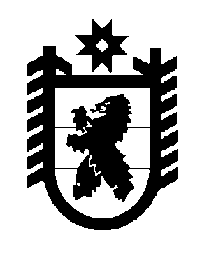 Российская Федерация Республика Карелия    ПРАВИТЕЛЬСТВО РЕСПУБЛИКИ КАРЕЛИЯРАСПОРЯЖЕНИЕ                                     от 23 мая 2014 года № 283р-Пг. Петрозаводск 1. Одобрить и подписать Соглашение между Министерством здравоохранения Российской Федерации и Правительством Республики Карелия об обеспечении обязательного достижения в 2014-2018 годах целевых показателей (нормативов) оптимизации сети медицинских организаций государственной и муниципальной систем здравоохранения, определенных планом мероприятий («дорожной картой») «Изменения в отраслях социальной сферы, направленные на повышение эффективности здравоохранения» (далее – Соглашение).2. Определить Министерство здравоохранения и социального развития Республики Карелия органом, уполномоченным на выполнение условий Соглашения.             ГлаваРеспублики  Карелия                                                             А.П. Худилайнен